PRASA METRORAIL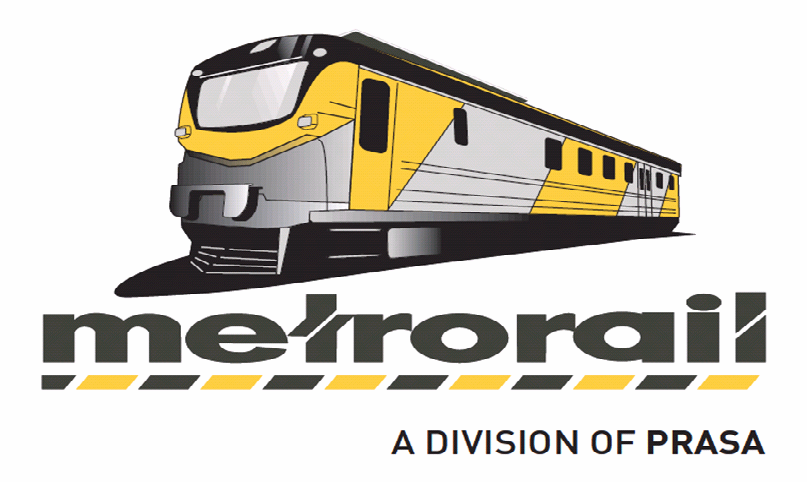 PROJECT SPECIFICATION AND BILL OF QUANTITY FOR___/2020/CTN/INFRA: Supply and Deliver of Telecoms Radio system in Western Cape Region2020PART A: SPECIAL CONDITIONSSCOPE OF WORKThis contract covers the Supply and Deliver of Trunk Radios, Train Radios in Western Cape Region as per specifications of the tender document, hereinafter referred to as the “Works”, and any other work arising out of or incidental to the above, or required of the Contractor for the proper completion of the Works in accordance with the true meaning and intent of the contract.BUSINESS NAMEPRASA RAIL a DIVISION OF PASSENGER RAIL AGENCY OF SOUTH AFRICA (PRASA) will for the purpose of this Contract be trading and hereinafter be referred to as PRASA Rail.COMPLETION OF WORKPRASA Rail requires that the Works be completed within 150 calendar days, which shall include any statutory holidays falling within this period.  The completion date will be determined by adding the period specified above to the date of notification of acceptance of tender or the date stated in the notice of acceptance of tender whichever is the later.Once the tender has been awarded the contractor shall liaise with Mr. M. Ligwa Tel (021) 507 2249 and/or (c) 071 8538308PENALTIES FOR LATE COMPLETIONShould the Contractor fail to complete the Works by the date stipulated in the contract, or such extended date as may be allowed by PRASA Rail, he shall pay to PRASA Rail as penalties in terms of the Conventional Penalties Act, 1962 as amended, the amount of R 1875.00 for each day or part thereof during which the Works remains incomplete.PLANT AND MATERIAL TO BE SUPPLIED BY PRASA RAILExcept where otherwise specified, the Contractor shall provide all labour,  material, transport, plant, equipment, consumables, tools and services of every description required to carry out and complete the works included in this Contract and any other work arising from it.The contractor shall undertake to make themselves familiar with required material covered in terms of this contract.Based on the above, such material as might reasonably be expected to be used by the contractor should be readily available to the contractor.All materials and labour performed shall be subject to the approval of the Technical Officer, and shall be used in accordance with the manufacturer’s specifications.No second-hand materials other than that supplied by PRASA Rail must be used ADVANCE PAYMENT FOR MATERIAL AND/OR PLANT AND/OR EQUIPMENT SUPPLIED BY THE CONTRACTORNo advance payment for material and/or plant and/or equipment supplied by the Contractor for the purpose of incorporation/installation as part of the Works, will be made by PRASA Rail.CONTRACT PRICE ADJUSTMENT FACTOR AND PAYMENTSA.7.1		The Contractor shall, due to the relative short contract period allow for any increase or decrease in costs in his rates tendered for the Works as this contract will not be subject to escalation. A.7.2	The Technical Officer/Project Manager may, at the request of the Contractor, make a progress measurement of the work done, including any duly authorized alteration, extra, addition or omission.PROVISION OF GAURANTEE OF MATERIAL AND EQUIPMENT SUPPLIED  AND DELIVEREDThe Contractor must provide certified and supporting documents indicating that the material and equipment supplied are guaranteed for at least one year (12 months) from the date the material and equipment is delivered and approved by PRASA Rail. This guarantee will be free of charge.This means that the material and equipment purchased and delivered to PRASA Rail should be guaranteed for a minimum of one year.INSURANCE AGAINST PERILS INSURABLE THROUGH SASRIAInsurance of the Works against damage caused as a result of perils insurable through SASRIA will not be affected by PRASA Rail.STANDARD SPECIFICATIONS OF PRASA RAILN/ADISCREPANCY IN DOCUMENTSIn the event of any discrepancy or inconsistency between the Project Specifications and any other specification or drawings, the Project Specifications shall prevail.SCHEDULE OF QUANTITIESA12.1	The quantities in the schedule of quantities are estimated and may be more or less than stated. The Contractor shall submit with his tender a complete and detailed priced schedule (prepared in ink) for the Works. All work covered by the schedule including work resulting from modifications, etc shall be measured and paid for according to the completed schedule. No additional payment will be made for travelling costs and must therefore be included in schedule of quantities.A12.2	The absence of stated quantities in the schedule is no guarantee that none will be required. Reasonable and sufficient rates and/or prices shall therefore be inserted to every item, as such prices will be considered when awarding the contract.A12.3	Items in the schedule marked/indicated as “PROVISIONAL” will not be subject to the provisions of clauses 33.2 and 33.3 of the E5 (Nov 1996) General Conditions of Contract and the rates tendered will be applicable to the actual quantities measured.A12.4	In the event that a tenderer leaves any item/s blank which are materially important for the award of the contract/business or fails to tender in an amount expressed or calculable in  and cents (e.g. total amount, unit price, hourly rate), PRASA Rail reserves the right to disqualify such a tender.PRELIMINARY AND GENERAL AND SITE ESTABLISHMENTA.13.1		General(i)	Provision in the schedule of pricesProvision is made in the schedule of prices for lump sums to cover the Contractor's cost to supply, obtain, deliver, and eventually store the Trunk Radio Handsets equipment, and for the Contractor to comply with any other obligations of a preliminary and general nature in terms of the contract.(ii)	Tendered sumsThe sum tendered in the schedule of prices for any preliminary and general item shall cover the Contractor's direct and overhead costs, profit and all other costs for the provision of the item and/or compliance with the obligations, liabilities, risks and requirements associated with the item.A.13.2		Scheduled fixed-charge itemsA.13.2.1	Initial financingN/AA.13.2.2	Establishing facilities on siteN/AA.13.2.3	Final removal of site establishment		N/AA.13.2.4	Payment for fixed-charge itemsN/AA.13.3		Scheduled time-related itemsA.13.3.1		Continuing finance chargesN/AA.13.3.2	Operation and maintenance of facilities on site				N/AA.13.3.3	SupervisionThe sum tendered shall cover the costs for on-site supervision and such local administration as the Contractor considers necessary for the proper completion of the Works and shall include for the salaries, wages and allowances paid to the site agent, general and/or section foremen, site surveyors, timekeepers, assistants and other site supervisory staff, and on-site transport costs required for the staff mentioned herein.A.13.3.4	Company and head office overhead costsThe sum tendered shall cover the Contractor's company and head office overhead costs.A.13.3.5	Other obligationsThe sum tendered, shall cover the cost of all obligations of a preliminary and general nature, which are required for the proper execution of the Works in accordance and compliance with the requirements of the contract and which are not specifically covered in sub clauses A.12.3.1 to A.12.3.4.A.13.3.6	PaymentPayment for time-related items will, subject to the provisions of sub clause A.12.5 hereof, is affected as follows:(i)	For finance charges and operation and maintenance of facilities on site and after payment for the relevant fixed-charge item has been made in terms of sub clauses A.12.2.1 and A.12.2.2 hereof, incremental amounts calculated by dividing the sums tendered by the number of months of the original period of contract then remaining, will be paid in each of the subsequent payment certificates until the sums tendered have been paid.(ii)	For supervision, company and head office overhead costs and other obligations and after all the obligations provided for in sub clauses A.12.2.1 and A.12.2.2 hereof have been discharged, incremental amounts calculated by dividing the sum tendered by the number of months of the original period of contract then remaining, will be paid in each of the subsequent payment certificates until the sums tendered, have been paid.A.13.4	 Omission of payment for time-related itemsShould the Contractor fail to discharge all or part of his continuing obligations in respect of a time-related item, then the amount or part of the amount for the item will be omitted and the total amount of the contract reduced accordingly.A.13.5	 Contractor to price all itemsThe Contractor shall price individually, each and every item.CONTRACTOR AVAILABILITYThe Contractor or his duly authorized agent shall at all times be in possession of a cellular phone, in working condition, so as to enable the Technical Officer to communicate with the Contractor at all times during the duration of the contract. SITE OF THE WORKSThe site delivery point of the Works is based in Metrorail’s Salt River Offices/Depot, Off Malta Road. The Technical will provide the necessary to directions to the store to the successful tenderer. The Contractor shall deliver and load off the equipment and material as directed by the Technical Officer in the store room. The contractor shall provide for labour to off load the equipment and material into the store room. The Contractor is to include these rates into the schedule of quantities.SERVICESInformation regarding the location of known existing services will be pointed out at the time of the site inspection but Metrorail will accept no responsibility for the accuracy of this information.The Contractor shall take all reasonable precautions to protect existing services during his activities on the site, and any known service damaged as a result of the Contractor's operations, shall be repaired and reinstated by the Contractor or the Authority concerned, all at the expense of the Contractor and to the satisfaction of the Technical Officer.SAMPLES AND TESTINGWhere applicable all material supplied by the Contractor shall comply with the specifications. The Contractor shall obtain a certificate of compliance from the manufacture/supplier of such material. These documents are to be forwarded to the Technical Officer.The Contractor shall make available, without charge, a sufficient quantity of material which are to be used for the Works, for testing by PRASA Rail, if and when so required by the Technical Officer.While all items need to comply with Transnet network it is compulsory also to be tested by Transnet and pass bench mark, normal bench mark is about 20% of the procured items.SITE MEETINGSThe Technical Officer will arrange Site liaison meetings as necessary.  The Contractor or his duly authorized representative shall be available when called upon to attend site meetings with the Technical Officer or his representative.OCCUPATION AND WORK PERMITSN/AHOURS OF WORKNormal working hours shall mean the period from 07:00 to 16:30 on normal weekdays.CONSTRUCTION PROGRAMMEN/ACO-OPERATION WITH METRORAIL STAFFThe Contractor shall liaise and co-operate with the staff of PRASA Rail during any type of occupation at all times and in all respects to obviate any delays. Should any train services be effected due to the negligence on the part of the Contractor, penalties will be raised in terms of Clause 16 of the E7/1 (1998) Specification.LABOUR AND PLANT RETURNSN/APROJECT MANAGER and TECHNICAL OFFICERThe Project Manager for this contract will be the Facilities Manager, Facilities Department, Infrastructure, PRASA Rail; Cape Town. The Technical Officer will be appointed by the Project Manager to administer the performance and the execution of the Works according to the powers and rights held by and obligations placed upon him in terms of the Contract.PART B: SPECIFICATIONB.1	BACKGROUNDReliable and safe communication during work operations is an important and mandatory requirement within the Railway environment which is dictated and instructed through Railway safety standards. Radio communication plays a crucial role in the daily operations of PRASA Rail ensuring that employees within the engineering, maintenance, operations, safety and customer service environment are able to clearly, safely, efficiently and reliably communicate to one another during working operations.The trunk, train and two-way radios have been the long standing safe and reliable communication tools within the PRASA Rail environment. These tools plays a crucial role within this large environment in providing communication in all areas of the PRASA in a reliable and safe manner.All radio communications within PRASA Rail is via Transnet’s Freight Rail (TFR) MPT1327 Radio Network. The radios are programmed onto this network by TFR which operates on a transmit frequency of 455MHz and a receive frequency of 465MHz.B.2	SPECIFICATION AND REQUIREMENTSB.2.1	PORTABLE TRUNK RADIOThe trunk radio shall be able to function with complicated communications requirement of a large organization such as PRASA Rail.  It shall be fully compliant to MPT1327 signaling to be compatible and programmable on the TFR radio network. It shall be a digital portable radio with ONLY Analogue mode plus the MPT1327 compliance. The radios shall be configurable for up to a minimum of 4 configurations, two of which should include Talk group and conventional signaling. The digital portable trunk radio shall operate with a UHF range of 403 – 470MHz.The trunk radio must comply to the approved TFR trunk radio listThe digital portable trunk radio shall be endowed with ergonomic design, all-round digital functions and remarkable quality to increase the management efficiency and enable quick responsiveness to emergent situations.It shall have a large-size color display which allows good visibility even under extremely strong light. The design of the antenna shall ensure convenient operation and excellent GPS performance.The digital portable trunk radio shall be strictly compliant with MIL-STD-810 C/D/E/F/G and IP67 standards, ensuring outstanding performance even in harsh environments.It shall be capable of ensuring you superior voice in noisy environments and/or at the edge of the coverage area through a combined application of narrowband codec and digital error-correction technologies. The adoption of AGC technology can be used to optimize voice.  It shall also be equipped with at least a 1W speaker to ensure clear and crisp voice communication.It shall have a durable long lasting battery.The trunk radio shall make us of TDMA technology, allowing for twice the channels based on the same spectrum resource. This relieves stress of increasing shortage in spectrum resource.It shall feature “Dual-slot Pseudo Trunk” where in this feature; the free slot can be allocated to a member that needs to communicate, effectively enhancing frequency efficiency and allowing you to communicate timely under emergency situations.The portable trunk radio shall have secure communication through intrinsic encryption of the digital technology where encryption capability in enhanced (i.e. 256-bit encryption algorithm) and has the scrambler feature.It shall have versatile services where in addition to conventional communication services, it shall feature rich data services and selectable functions such as Text Message, Scan, Emergency, Man Down (optional), vibration Auto Registration, High-speed Data Transmission and Lone Worker.It shall have a reserved side port to allow users or any third party partner to further develop other helpful applications to extend the radio functionalities.The portable trunk radio shall support option board interfaces to radio, allowing third party partners to develop various applications to interconnect with radios to control the radio to expand its functionalities. Among the supported features shall be voice recording, encryption etc. Main Functions of Digital Portable Trunk Radio:The portable trunk radio shall be able to operate in dual mode (i.e. in either analog or digital mode). It must be compatible with the prevalent analog system, ensuring a smooth analog-to-digital transition.It shall have versatile voice calls function where the intelligent signaling of the portable trunk radio supports various voice call types, including Private Call, Group Call, All Call and Emergency Call. GPS positioning information and sending of GPS text message shall be a function of the portable trunk radio.It shall support data services such as data capabilities of sending Private, Group text message. It shall also support third party to control the radio via third party API (GPS, Radio Registration Services, Radio and Call Control, Telemetry, Data Transfer), via Telemetry control to radio.It shall also support various analog signaling types (HDC1200, DTMF*, 2-Tone and 5-Tone), various squelch control types (CTCSS/CDCSS), thus providing higher function expansion capacity to the analog world. Note: Must be compatible to MPT1327.Supplementary services such as Radio Check, Remote Monitor,Call Alert, Radio Enable and Radio Disable shall be supported by the portable trunk radio.It shall support multiple languages; however the required language setting is English.The portable trunk radio shall support One Touch features that comprise of Text Message, Voice Calls and Supplementary Services. It shall also support scanning of pure analog voice and signaling, pure Digital voice and data, and also mix mode scan that comprise of Analog and Digital activities.It shall support automatic roaming of all sites in a IP Multi-site Connect system. It shall also support Analog scrambling, and digital encryption using Advanced Encryption Standard (AES) and ARCFOUR (ARC4) encryption methodology to both voice and data.The portable trunk radio shall have an Analog/Digital Telephone Interconnect (via DTMF signaling) function where it supports simplex voice communications between radio and telephone users. It allows a radio user to make a telephone call; or a telephone user to make either a Group or Private call to radio users. This feature utilizes the Commercial Off The Shelf (COTS) Analog Phone Patch boxes and a Plain Old Telephone Service (POTS) line to connect the radio users to the Corporate Office Phone System (PBX) or Public Switched Telephone Network (PSTN).The portable trunk radio shall be software upgradable.Portable Trunk Radio Features Summary required:Up to 1024 channels			12.5/20/25 selectable channel spacing		Mixed mode scanning( analogue & digital channel)		IP67 and MIL-STD-810 G to ensure outstanding performance in harsh environments	Supporting Global Positioning System(GPS)(PD785G series only)	Digital voice call function		Digital text message function (preprogrammable message and editable message)		Supplemental services (remote monitor, radio enable, radio disable, call alert)Man Down (factory optional)			Lone worker				Basic Scrambler and Encryption	Advanced Encryption optional	Pseudo trunk operation (DMO&RMO)		Multi-Site Roaming (optional)			Supporting Option Board Interface		Channel Change Voice Notification		5 tone , HDC1200, 2 tone signaling selectable ( in analogue mode) Analogue & Digital DTMF	One touch call/text message/supplemental services	Telemetry	Home screen dial	Multi-language menu display	Vibration	Power on & off user logo programming	Analogue & Digital Emergency	In addition to the portable trunk radio, pack shall include the following as a standard:		Radio x 1				Li-ion Battery (2500mAh) x 2		MCU Rapid Rate Single Unit Charger x 1		Switching Power Adapter x 1		Standard UHF1  Antenna x 1		Leather Strap  x 1		Belt Clip  x 1		User Manual x 1	The portable trunk radio shall have availability to a variety of accessory options such as Audio accessories, batteries, and chargers, carry options and much more. This provides the option to PRASA Rail if and when such accessories are required.The trunk radio should be compatible with the current portable trunk radios. used within PRASA Rail Western Cape to enable clear, strong and reliable communication between groups and employees during railway operations. The current portable trunk radio is as follow Motorola GP680 Portable Trunk RadioThe approved portable for the TFR MPT Network is as follow: PD 785 (Digital Portable Radio, MPT1327 + Analogue mode ONLY):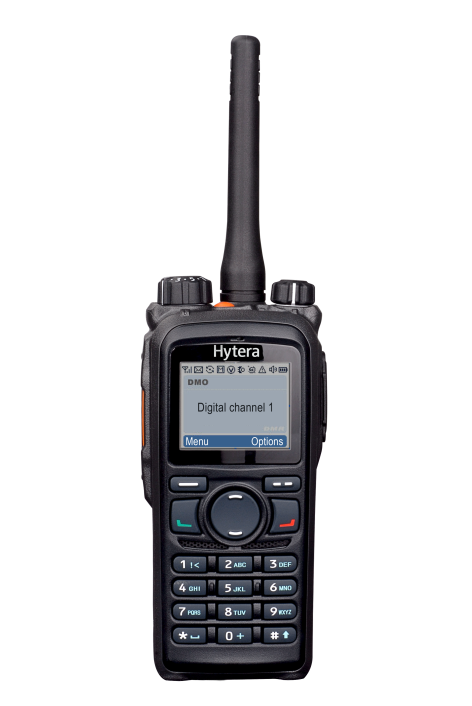 •	Radio x 1				•	Li-ion Battery (2500mAh) x 2		•	MCU Rapid Rate Single Unit Charger x 1		•	Switching Power Adapter x 1		•	Standard UHF1 Antenna x 1		•	Leather Strap x 1		•	Belt Clip x 1		•	User Manual x 1The trunk radio shall comply at least to the ETSI EN 300 113 Standard: Electromagnetic compatibility and Radio spectrum Matters (ERM); Land Mobile service, Radio equipment intended for the transmission of data (and/or speech) using constant or non-constant envelope modulation and having an antenna connector  and shall conform to Electromagnetic Compatibility Directive 89/336/EEC. The radio shall comply with all applicable regulatory standards and requirements.DETAILED SPECIFICATIONS FOR PORTABLE TRUNK RADIO (Minimum)•	Leather Strap x 1•	Belt Clip x 1•	User Manual x 1B.3 TRAIN RADIOS AND TRAIN HANDSETTrain radios play a vital role in the daily operations within the railway environment. The train radio (including the train handset) has direct effect on the daily running of trains. According to railway safety regulations a train driver may not start a journey without a direct means to communicate from the train to the central control and the relevant operations departments and groups. As such the train radio with train handsets provides such a means of communicationB.3.1 TRAIN RADIOThe train radio shall be fully compliant to MPT1327 signaling to be compatible and programmable on the TFR radio network. The trunk radio must comply to the approved TFR trunk radio listIt shall be of a rugged and robust design such as to withstand the harsh railway environment. It shall have the following features:Multi – Network CapabilityMulti Registration CapabilityCommon and Inter Fleet CallsIndividual and Group CallsAccess to Telephone Network PABX/PSTN DialingStatus Message CallsPriority CallsEmergency CallsDriver/Guard and TCO CallsData Calls (Short data on control channel and long data on traffic channel)Last number redialUser Controlled Incoming Call Stacking10 Programmable Memory LocationsTest ModeThe technical specification of the train radio must be compatible or similar and equivalent in design to the existing train radio that is currently used by PRASA RAIL. The existing train radio used is a TIAT RADIO Wideband Metro Radio.The radio shall comply with all applicable regulatory standards and requirements.3.2 GENERAL TRAIN RADIO SPECIFICATIONKey FeaturesLarge LCD display – four lines of alphanumeric textSix programmable function keys and alphanumeric keypad1500 conventional channels with built-in CTCSS and DCSData capable – supports 1200/2400 baud FFSK data as standardInternal high-speed data modem (12 kbps on NB channels/19.2 kbps on WB channels) (software option)All MPT 1327 call typesMultiple network capability - up to four different trunked networksVoice inversion scramblingBuilt-in MAP 27 interface as standardSupports short data messages and ANIIncoming calls can be queued for future reference and call backLone Worker function to improve worker safetyMultiple auxiliary ports and expansive internal options areaDirect connect GPS and GPS display option Please note the train handset must be compatible with the train radio.FunctionalThis is for mounting against a flat surface to support and secure the handset in a convenient position for the drivers.  It has mounting holes, a magnet and side plates to prevent the handset from sliding off the magnet. Stronger magnetic mounts in the mounting brackets are to be suppliedPART D: SCHEDULE OF QUANTITIESThe price, excluding VAT, set against each item shall be held to include for all , material, making, conveying, delivering, unloading, storing, unpacking, hoisting, setting, fitting, fixing in position, compliance with the specification, general and special conditions of contract, cutting and waste, patterns, plant, temporary works, return of packing, establishment charges, profit, etc and all other obligations arising out of the Conditions of Contract. NOTE: All equipment, tools, components and systems, should include the brochures, catalogues, data sheets, fact sheets, specifications and the like such as to determine the items being offered on tender and for evaluation.General dataGeneral dataFrequency rangeVHF: 66 – 88 MHz / 136 – 174 MHzUHF: 400 – 470 MHzSupported operating modesDMR Tier II (ETSI TS 102 361-1/2/3)SimulcastXPT Digital TrunkingDMR Tier III (ETSI TS 102 361-1/2/3/4)Analog, MPT 1327Number of channels1024Number of zones64 (with up to 16 channels each)Channel spacing12.5 / 20 / 25 kHz (analog)12.5 kHz (digital)Operating voltage7.4 V (nominal)Standard battery2000 mAh (lithium-ion battery)Battery service life, analog(5-5-90 duty cycle, high transmittingpower, standard battery)VHF: approx. 14.5 hours / 13 hours(GPS mode)UHF: approx. 15.5 hours / 13.5 hours(GPS mode)Battery service life, digital(5-5-90 duty cycle, high transmittingpower, standard battery)VHF: approx. 19 hours / 16.5 hours(GPS mode)UHF: approx. 20 hours / 17 hours(GPS mode)Frequency stability±0.5 ppmAntenna impedance50 ΩDimensions(H × W × D, without antenna)125 x 55 x 35 mmWeight(with antenna and standard battery355 gLCD display160 × 128 pixels, 65,536 colors,1.8 inches, 4 rowsProgrammable keys5 + numerical keysEnvironmental conditionsEnvironmental conditionsOperating temperature range- 30 °C bis + 60 °CStorage temperature range- 40 °C bis + 85 °CESDIEC 61000-4-2 (Level 4),± 8 kV (Kontakt),  15 kV (Luft)Protection against dust andmoistureP67Shock and vibration resistanceMIL-STD-810 C / D / E / F / GRelative humidityMIL-STD-810 C / D / E / F / GGPS characteristics only PD785GGPS characteristics only PD785GTime to fi rst fi x (TTFF)< 1 minute (cold start)< 10 seconds (warm start)Horizontal accuracy< 10 meterGENERAL SPECIFICATION GENERAL SPECIFICATION GENERAL SPECIFICATION GENERAL SPECIFICATION VHFBand Operational Frequency Transmit Power A4 66–88MHz 25W B1 136–174MHz 25W B1 136–174MHz 50W C0 174–225MHz 25W D1 216–266MHz 25W UHFG2 350–400MHz 40W H5 400–470MHz 25W H5 400–470MHz 40W H6 450–530MHz 25W H7 450–520MHz 40W 700/800MHzK5Transmit Receive 30W (<806MHz) 35W (>806MHz)762–776MHz762–776MHz792–825MHz 850–870MHz850–870MHz900MHzL3 896–941MHz935–941MHz30WFrequency Stability ±1.5ppm±1.5ppm±1.5ppmChannel/Network Capacity1500 Conventional Channels 300 Scan/Vote Groups 4 MPT 1327 Trunked Networks1500 Conventional Channels 300 Scan/Vote Groups 4 MPT 1327 Trunked Networks1500 Conventional Channels 300 Scan/Vote Groups 4 MPT 1327 Trunked NetworksPower Supply 10.8–16VDC10.8–16VDC10.8–16VDCChannel Spacing 12.5/20/25kHz12.5/20/25kHz12.5/20/25kHzChannel Increment 7.5/12.5/15/20/25/30kHz7.5/12.5/15/20/25/30kHz7.5/12.5/15/20/25/30kHzDimensions (WxDxH) 25W/30/35/40/50W7.3 x 7.2 x 2.8in (185 x 182 x 70mm) 8.1 x 7.2 x 2.8in (205 x 182 x 70mm)7.3 x 7.2 x 2.8in (185 x 182 x 70mm) 8.1 x 7.2 x 2.8in (205 x 182 x 70mm)7.3 x 7.2 x 2.8in (185 x 182 x 70mm) 8.1 x 7.2 x 2.8in (205 x 182 x 70mm)Weight 25W 49.4oz (1.4kg) 49.4oz (1.4kg) 49.4oz (1.4kg) 30/35/40/50W 56.4oz (1.6kg) 56.4oz (1.6kg) 56.4oz (1.6kg) Operational Temperature -22ºF to +140ºF (-30ºC to +60ºC)-22ºF to +140ºF (-30ºC to +60ºC)-22ºF to +140ºF (-30ºC to +60ºC)SealingIP54IP54IP54RF Connecter 50 ohm BNC or Mini UHF50 ohm BNC or Mini UHF50 ohm BNC or Mini UHFInterface Connecters3 Interface Connecters with Serial Ports3 Interface Connecters with Serial Ports3 Interface Connecters with Serial PortsSpeaker Output Supplied with 10W external speakerSupplied with 10W external speakerSupplied with 10W external speakerTRANSMITTERTRANSMITTERTRANSMITTEROUTPUT VHF/UHF (TIA/EIA )700/800/900MHz (TIA /EIA )25W25W, 12W, 5W, 1W30W35W30W, 15W, 5W, 2W40W UHF40W, 20W, 15W, 10W35W, 15W, 5W, 2W50W VHF50W, 25W, 15W, 10WMODULATION 12.5kHz±2.5kHz±2.5kHz20kHz±4kHz±4kHz25kHz±5kHz±5kHzFM Hum and Noise12.5kHz-38dB-33dB20kHz-41dB-38dB25kHz-43dB-40dBConducted/Radiated Emissions-36dBm < 1GHz-30dBm > 1GHzAudio Response Bandwidth300Hz–3kHz300Hz–3kHzAudio ResponseFlat or pre-emphasizedFlat or pre-emphasizedAudio Distortion< 3% at 1kHz 60% deviation< 3% at 1kHz 60% deviationTransmit Rise Time20ms20msDuty Cycle25W33%30/35W20%40/50W20%RECEIVER SPECIFICATION RECEIVER SPECIFICATION RECEIVER SPECIFICATION VHF/UHF (TIA/EIA)700/800mHz (TIA/EIA)700/800mHz (TIA/EIA)Sensitivity**0.28μV (<-118dBm) for 12dB SINAD0.22μV (-120dBm) for 12dB SINAD 0.35μV (<-116dBm) for 20dB SINAD Intermodulation75dB82dBSelectivity 12.5kHz 65dB 67dB 20kHz 70dB 75dB 25kHz 75dB 79dB Spurious Response 75dB > 90dB*** Hum and Noise 12.5kHz -40dB -44dB 20kHz -41dB -47dB 25kHz -43dB -48dB Audio Response Bandwidth 300Hz–3kHz Flat or de-emphasized300Hz–3kHz Flat or de-emphasizedAudio ResponseAudio Distortion< 3% at 1kHz 60% deviation< 3% at 1kHz 60% deviationMilitary Standard 810 F*Military Standard 810 F*Military Standard 810 F*Applicable MIL-STDMethodProcedureLow Pressure500.42High Temperature501.41, 2Low Temperature502.41, 2Temperature Shock503.41Solar Radiation505.41Rain506.41, 3Humidity507.41Salt Fog509.41Dust510.41Vibration514.51Shock516.51, 6REGULATORY DATA REGULATORY DATA REGULATORY DATA REGULATORY DATA 25WFrequencyFCC DescriptionIC Description25W136-174CASTMAB1C737A-TMAB1C25W216-266CASTMAD1C25W400-470CASTMAH5C737A-TMAH5C25W450-530CASTMAH6C737A-TMAH6C30W896-941CASTMAL3D737A-TMAL3D35W806-869CASTMAK5D737A-TMAK5D40W400-470CASTMAH5D40W450-520CASTMAH7D50W136-174CASTMAB1DItem No.DescriptionUnit QtyRate (Rands)Total (Rands)ATRAIN RADIO HANDSET1Supply and Deliver complete set (with handset) of Train Radio.  Refer to specification in Part B3.2and/or similar or equivalent in design and specification.Each30BTRUNK RADIO3Supply and Deliver Digital Portable Radio handset, MPT1327 ONLY, Operating frequency range UHF1 400-470MHz:All Digital Portable trunk radios shall include:Radio x 1			Li-ion Battery (2500mAh) x 2MCU Rapid Rate Single Unit Charger x 1		Switching Power Adapter x 1Standard UHF1 Antenna x 1	Leather Strap x 1		Belt Clip x 1		User Manual x 1and/or similar or equivalent in design and specification.Refer to specification in Part B2.1Each50SUB TOTAL (excl. VAT)SUB TOTAL (excl. VAT)SUB TOTAL (excl. VAT)RRVATVATVATRRTOTAL (incl. VAT)TOTAL (incl. VAT)TOTAL (incl. VAT)RR